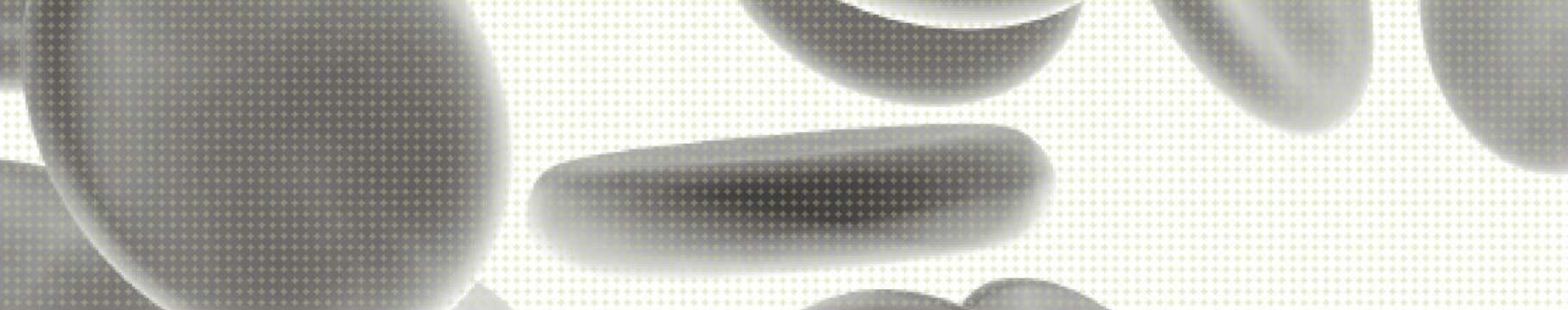 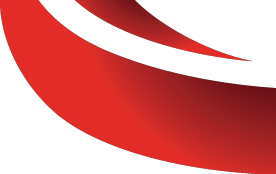 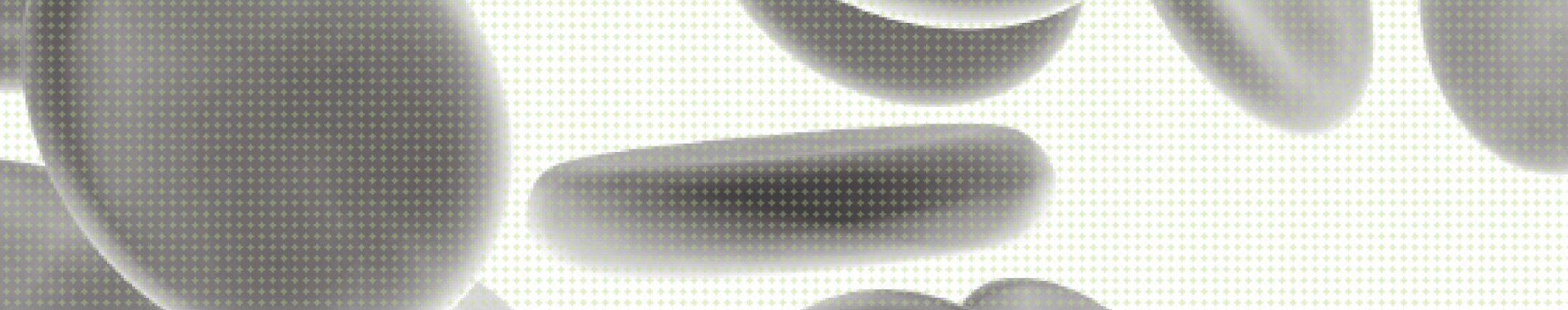 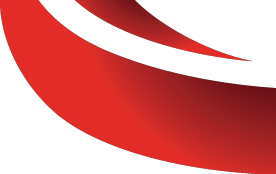 6. PREOPERATIVEAUTOLOGOUS DONATION (PAD)Preoperative autologous blood donation (PAD) is the process of collecting a person’s blood for their own use in the lead up to planned surgery. Routine use of this intervention is not supported by the evidence based PBM guidelines.Key messages-   PAD results in lower preoperative haemoglobin. -   PAD is associated with higher transfusion rates. -   Autologous blood is not without risk.Clinical implications-   The routine use of PAD is not recommended.1-   PAD collection should only be undertaken in exceptional circumstances, such as patient with a rare blood group or multiple red cell antibodies whose transfusion requirements cannot be met with allogeneic blood and are fit for donation2,3.BackgroundPAD has previously been adopted in the belief that it is a safer alternative to allogeneic blood. However, patients who have undergone preoperative autologous collection have been shown to have significantly lower preoperative haemoglobin levels, resulting in an increased likelihood (24%) of requiring a transfusion (autologous or allogeneic).1 PAD is associated with risks in relation to collection (adverse events such as vasovagal reactions), storage and handling, and transfusion. Many of these are similar to those for allogeneic transfusions, such as bacterial contamination, and clerical error resulting in transfusion of the wrong blood to the patient.4,5 Many studies highlight the low cost-benefit ratio and significant wastage (up to 50% of units) that occurs with PAD.4-7 Routine preoperative autologous blood donation is no longer recommended (PO-R11).1References1.    National Blood Authority. Patient Blood Management Guidelines: Module 2 – Perioperative. Australia, 2012.2.    Boulton FE, James V. Guidelines for policies on alternatives to allogeneic blood transfusion. 1. Predeposit autologous blood donation and transfusion. Transfus Med 2007;17:354–65.3.    Australian Red Cross Blood Service. Requirements for autologous blood collection, http://www.transfusion.com.au/node/554.4.    Yazer MH, Waters JH. How do I implement a hospital-based patient blood management program. Transfusion2012;52:1640–1645.Patient Blood Management Guidelines  |  Companions	275.    Woodfield G, Davis KG, Francis A, Hudson P, Liew YW, Roper T, Theakston E. Topics in Transfusion Medicine Special  Edition: Guidelines for Autologous Blood.6.    Kulier A, Levin J, Moser R, Rumpold-Seitlinger G, Tudor IC, Snyder-Ramos SA et al. Impact of preoperative anemia on outcome in patients undergoing coronary artery bypass graft surgery. Circulation 2007;116:471–479.7.    Brecher ME, Goodnough LT. The rise and fall of preoperative autologous blood donation. Transfusion 2001;41:1459–1462.28	Patient Blood Management Guidelines  |  Companions